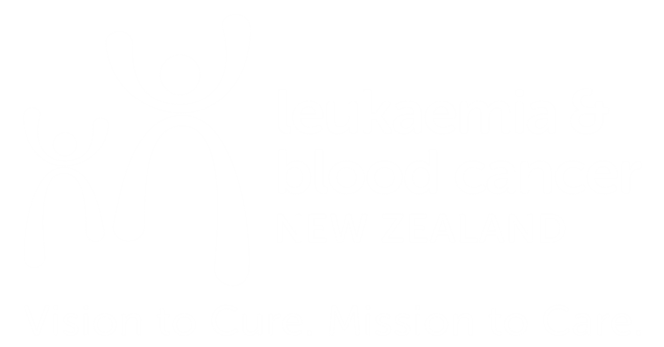 APPLICATION FORM – 2022 LBC NZ AYA CANCER CARE PRACTICUM $1000 SCHOLARSHIPSName:Place of Work:Discipline:					Current Position:Work History:Contact Details:In no more than 300 words please describe why you would like to complete the course. Applications close Friday 27th of May. Please email completed application to heidi@adhb.govt.nz. Successful candidates will be notified by 10th of June 2022.